Proiect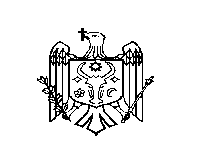 DECIZIE nr. 4/14din 19 septembrie 2019Cu privire la modificarea deciziei Consiliului raional Ștefan Vodă nr. 1/3 din 28.02.2008cu privire la înființarea filialei școlii de arte ,,Maria Bieșu”în satul Volintiri Aferent demersului primarului satului Volintiri nr. 90 din 26.06.2019 și demersului directorului școlii de arte ,,Maria Bieșu” din or. Ștefan Vodă nr. 44 din 12.07.2019; În baza art. 43 alin. (2) şi art. 46 a Legii privind administraţia publică locală nr. 436-XVI                          din 28 decembrie 2006, Consiliul raional Ştefan Vodă DECIDE:1. Se modifică punctul 2, la decizia Consiliului raional Ștefan Vodă nr. 1/3 din 28.02.2008 cu privire la înființarea filialei școlii de arte ,,Maria Bieșu” în satul Volintiri și se expune în redacție nouă cu următorul conținut:1.1. Se aprobă limita statelor de personal a filialei școlii de arte ,,Maria Bieșu” în satul Volintiri, în componență de 8 unități, după cum urmează: Profesor de coreografie – 1 (una) unitate; Maestru de concert – 1 (una) unitate; Profesor de instrument muzical – 1 (una) unitate; Profesor de discipline teoretice – 1 (una) unitate; Instrument auxiliar – 1 (una) unitate; Arte vizuale – 1 (una) unitate; Dereticătoare – 1 (una) unitate; Contabil – 1 (una) unitate;2. Finanțarea cheltuielilor de personal se va efectua în limita alocațiilor bugetare a școlii de arte ,,Maria Bieșu” din or. Ștefan Vodă preconizate pentru anul 2019, cu o ulterioară precizare în caz de necesitate și alocarea surselor financiare necesare.3. Controlul executării prezentei deciziei se atribuie dnei Valentina Uța, șef al direcției cultură, tineret, sport și turism.4. Prezenta decizie se aduce la cunoștință:Oficiului teritorial Căuşeni al Cancelariei de Stat;Școlii de arte ,,Maria Bieșu” din or. Ștefan Vodă;Direcției cultură, tineret, sport și turism;Direcției finanțe;Prin publicare pe pagina web a Consiliului raional Ștefan Vodă.Preşedintele şedinţei                                                                                  Contrasemnează:Secretarul Consiliului raional                                                                   Ion ŢurcanREPUBLICA MOLDOVACONSILIUL RAIONAL ŞTEFAN VODĂ